Конспект занятия по теме: «Распятие Иисуса Христа» Материал. Икона (или репродукции иконы) «Распятие»,  «Снятие со Креста».Ход занятияЖестокие, лицемерные иудейские правители решили убить Христа. Жадный и сребролюбивый ученик Христа Иуда предал им Учителя, получив за это тридцать сребреников.Спасителя повели к горе, называемой Голгофа. Он шел, сгибаясь под тяжестью Креста, на котором Его должны были распять. Рядом со Христом распяли двух разбойников. Один из разбойников в невыносимой боли, злобе и отчаянии стал насмехаться над Спасителем. Другой же разбойник, страдая так же тяжело, говорил товарищу: «Или ты не боишься Бога, когда и сам осужден на то же? Мы же осуждены справедливо и достойное по деяниям нашим приняли, а Он ничего худого не сделал». Обращаясь же ко Христу, разбойник благоразумный проговорил: «Помяни меня, Господи, когда придешь в Царствие Твое! И сказал ему Иисус: Истинно говорю тебе, ныне же будешь со Мною в раю». Об этом рассказывает нам Евангелие.Вспоминая эти события, мы понимаем, что они касаются и нас; тех, кто живет на земле спустя две тысячи лет: ведь наши поступки бывают похожи на предательство Иуды, на жестокость и бессердечие воинов, на безвольное поведение римского правителя Пилата. И редко-редко оказываемся мы подобными благоразумному разбойнику.Евгений СанинГолгофа и мыГолгофа не кончилась.Она и сейчасУ каждого спрашивает из нас –Кто мы: Иуда, Пилат или воины,Которые Бога казнить «удостоены»?Но, может, не этот, не тот и не те –Но разбойник,Покаявшийся на кресте?..Спаситель умер на Кресте за наши грехи. Сын Божий отдал Себя в жертву за спасение людей.Над Голгофой – Лобным местом —Тьма, съедая свет, ползла.Но, взойдя на страшный Крест, ОнПобедил всю силу зла!Мукой той бесчеловечной,Кровью, что текла из ран,Спас Он всех от смерти вечной –Православных христиан!– Давайте рассмотрим с вами икону Распятия. Что изображено на иконе?В центре иконы изображен распятый на Кресте Господь Иисус Христос. Над Крестом скорбно застыли Ангелы.У подножия Креста немного людей: почти все ученики Христа испугались происходящего и убежали. В самые тяжкие минуты Его земной жизни осталась со Спасителем Матерь Божия. Она и еще одна из женщин, учениц Христа, стоят у подножия Распятия с одной стороны. С другой стороны от Креста стоит, склонившись в великом горе, любимый ученик Господа, Иоанн; а за ним – воин, участвовавший в Распятии.Вдалеке видна городская стена: Спаситель был распят за пределами города Иерусалима.Господь страдает на Кресте, но кажется, что прибитыми ко Кресту руками Он как будто обнимает всех нас. Ведь ради нашего спасения от власти греха и смерти принял Христос крестные муки.После того как Господь предал Свой дух Богу Отцу – умер на Кресте, тело Спасителя сняли с Креста, оплакали, завернули, по обычаю той страны, в белые пелены и положили в каменную пещеру. Тяжелым камнем заложили вход в пещеру. Было все это в пятницу.Рассмотрите с детьми иконы или репродукции икон «Снятие со Креста» и «Положение во гроб». Обратите внимание воспитанников на скорбь учеников Спасителя, особенности выражения ими любви к своему Учителю.После рассматривания икон воспитатель продолжает рассказ.В воскресенье же, рано утром, женщины, слушавшие Слово Спасителя и плакавшие о Нем в эти дни, пошли к месту погребения Христа, приготовив миро – особое благовонное масло, чтобы помазать им тело Учителя. Церковь называет этих женщин – жены-мироносицы.Послушайте, что рассказывает о женах-мироносицах Евангелие.Воспитатель читает или пересказывает детям повествование Евангелия от Луки (глава 24, стихи 1–6).В первый же день недели, очень рано, неся приготовленные ароматы, пришли они ко гробу; но нашли камень отваленным от гроба. И, войдя, не нашли тела Господа Иисуса. Когда же недоумевали они о том, что это может значить, вдруг предстали пред ними два мужа в одеждах блистающих. И когда они (жены-мироносицы, пришедшие ко гробу) были в страхе и наклонили лица свои к земле, сказали им: что вы ищете живого между мертвыми? Его нет здесь: Он воскрес!Воспитатель вместе с детьми рассматривает икону «Мироносицы у гроба», обращая внимание детей на то, что во гробе нет тела Спасителя, а остались одни лишь белые пелены, в которые тело было завернуто, и отдельно лежащий белый плат, которым была покрыта голова положенного во гроб Христа.Услышав от ангелов весть о воскресении Христа и увидев опустевший гроб, жены-мироносицы и те ученики Господа, что были с ними, пошли в Иерусалим рассказать другим ученикам о случившемся. Вечером этого же дня сквозь запертые двери явился Христос ученикам. И они увидели своими глазами: Он воскрес!Радостные пасхальные песни сменяют в эти дни торжественно-печальные напевы Страстной недели.Хорошо дать детям послушать аудиозапись песнопений Страстной седмицы, а затем запись пасхальных песнопений. Предложите воспитанникам описать словами характер мелодий Страстной седмицы (грустный, скорбный, печальный) и характер пасхальных напевов (радостный, праздничный, торжествующий, победный).Вся церковь, ликуя, поет:Христос воскресе из мертвых,Смертию смерть поправИ сущим во гробех живот даровав.Что означает:Христос воскрес из мертвых,Победив Своею смертью смерть,И даровал нам, смертным людям,Вечную жизнь.Закончить занятие можно изготовлением пасхальных подарков (расписыванием деревянных и картонных яичек, выполнением на них аппликации из пластилина; оформлением пасхальных открыток).Можно рассказать детям церковное предание о первом красном яичке, объясняя, почему в праздник Воскресения Христова принято дарить крашеные яйца.Приложение к занятиюПредание о первом красном яичкеПосле Воскресения Спасителя Его ученики отправились по всему миру рассказывать людям о Христе и учить людей христианской вере.Среди учеников Господа, как мы знаем, были и женщины; одна из них, Мария Магдалина, отправилась с проповедью слова Божия в город Рим и вошла во дворец к императору.Когда-то давно Мария была знатной и богатой, поэтому ее знали во дворце и пропустили. В те времена, приходя к императору, люди должны были принести дорогой подарок. Теперь Мария была бедна, и у нее не было с собой ничего, кроме простого куриного яичка. Поприветствовав императора, Мария протянула ему свой скромный дар, сказав:Когда-то я была богатойИ приносила ценные подарки.Сегодня я богата только веройВ Спасителя и Господа Христа.Что я могу сегодня подарить?Вот дар – яичко, символ жизни.Христос воскрес!Император ответил Марии:Как может кто-нибудь воскреснуть?Невероятно это, невозможно.Я лишь тогда бы смог поверить в воскресение,Когда б яичко это стало красным.Вдруг все застыли в изумлении, и один из слуг императора воскликнул:О, император, посмотри скорее!Яичко розовеет, нет – темнеет.О чудо! Оно стало ярко-красным!Воистину Иисус Христос воскрес!С тех пор и ведет свою историю благочестивый обычай красить яйца на Пасху в красный цвет – символ радости и красоты. А само яйцо – символ заключенной в нем жизни, ведь из внешне похожего на камешек, как будто неживого яичка может вылупиться живой птенец. Конечно, для этого яйцо не надо забирать от мамы-курицы, которая должна высиживать его, обогревая своим теплом. Пока птица высиживает яйцо, в нем происходит чудо зарождения жизни.Из стеклянных, фарфоровых и шоколадных яичек, хотя они и красивые, не может вылупиться настоящий цыпленок, но и такие яички принято дарить в Пасхальные дни, как символ настоящего яйца, символ будущей жизни и воскресения.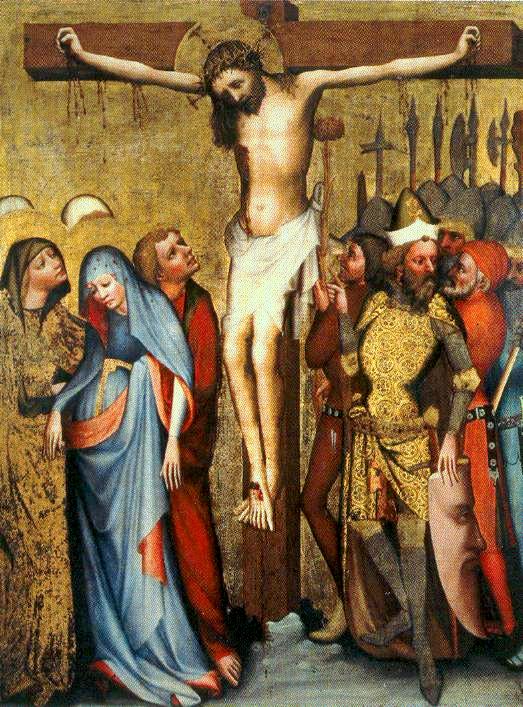 